Информация для граждан, осуществляющих любительское и спортивное рыболовство на водоемах Азово-Черноморского бассейна.Правила рыболовства для Азово-Черноморского рыбохозяйственного бассейна, утвержденные приказом Министерства сельского хозяйства Российской Федерации от 01.08.2013 г. № 293 (далее – Правила рыболовства), регламентируют добычу (вылов) водных биоресурсов в целях осуществления любительского и спортивного рыболовства. Граждане вправе осуществлять любительское и спортивное рыболовство на водных объектах рыбохозяйственного значения общего пользования свободно и бесплатно в соответствии с Правилами рыболовства.Юридическим лицам, индивидуальным предпринимателям и гражданам запрещено:      - передвигаться по рекам, озерам, водохранилищам и их протокам на всех видах маломерных и прогулочных судов с применением моторов в запретные сроки (периоды) и в запретных местах, за исключением использования моторных судов и плавучих средств, для осуществления рыболовства по разрешениям на добычу (вылов) водных биоресурсов;- использовать маломерные и прогулочные суда в запретный период на водных объектах рыбохозяйственного значения (или их участках), указанных в Приложении N 2 к Правилам рыболовства "Перечень водных объектов рыбохозяйственного значения (или их участков), на которых в запретный период запрещается использование маломерных и прогулочных судов", за исключением несамоходных судов, а также других судов, применяемых для осуществления разрешенной деятельности по добыче (вылову) водных биоресурсов.Разделе IV Правил рыболовства регламентирует любительское и спортивное рыболовство в части районов, орудий и способов запретных для добычи (вылова) водных биоресурсов, а также указывает минимальный размер добываемых (вылавливаемых) водных биоресурсов и разрешенные орудия лова.IV. Любительское и спортивное рыболовство1. Водные объекты рыбохозяйственного значениябассейна Азовского моря (Тульская, Липецкая, Воронежская,Волгоградская, Саратовская, Ростовская области,Краснодарский и Ставропольский края, Республика Адыгея,Республика Калмыкия, Карачаево-Черкесская Республика)46. Районы, запретные для добычи (вылова) водных биоресурсов:в нерестово-рыбоходных (обходных) каналах гидроузлов;в пределах установленных в соответствии с законодательством Российской Федерации охранных зон гидротехнических сооружений и мостов;С 15 ноября по 31 марта - на зимовальных ямах, согласно Приложению N 1 к Правилам рыболовства "Перечень зимовальных ям, расположенных на водных объектах рыбохозяйственного значения Воронежской, Волгоградской, Липецкой, Саратовской, Ростовской и Тульской областей, Краснодарского края и Республики Адыгея";на каналах нерестово-выростных хозяйств, за исключением каналов или их частей, предоставленных для организации любительского и спортивного рыболовства.Запрещается:46.1. в водных объектах рыбохозяйственного значения Ростовской области:46.1.1. добыча (вылов) всех видов водных биоресурсов:а) в водных объектах рыбохозяйственного значения Донского запретного пространства (Приложение N 3 к Правилам рыболовства "Карта-схема Донского запретного пространства");б) в Миусском лимане - от Николаевского моста до моста автомобильной дороги Таганрог - Мариуполь;в) в реке Дон:от Кочетовского гидроузла до пристани "Кочетовская";от Николаевского и Константиновского гидроузлов до точек, находящихся на расстоянии менее 500 м ниже устьев рыбоходно-нерестовых каналов;перед впадением сбросного канала (теплого) Новочеркасской ГРЭС на расстоянии менее 500 м по обе стороны канала;перед устьем реки Маныч на расстоянии менее 500 м по обе стороны от устья;в гирле Каланча - от западной окраины хутора Дугино до ответвления от него гирла Большая Кутерьма;г) в реках протяженностью до 10 км - с моторных судов и плавучих средств;46.1.2. добыча (вылов) раков пресноводных в реке Койсуг (от устья до впадения в нее реки Чмутовой).46.2. В водных объектах рыбохозяйственного значения Краснодарского края и Республики Адыгея:добыча (вылов) всех видов водных биоресурсов:а) перед устьями рек на расстоянии менее 500 м в обе стороны от устьев;б) в межлиманных соединениях, а также в ниже перечисленных гирлах:Пересыпское - на расстоянии менее 500 м от западного и восточного берега, вглубь моря - менее 300 м и вглубь Ахтанизовского лимана - менее 300 м;Соловьевское - на расстоянии менее 500 м по обе стороны от гирла и вглубь моря - менее 300 м;Куликовское, Сладковское, Горьковское, Зозулиевское и Авдеево - на расстоянии менее 500 м по обе стороны от каждого гирла, вглубь моря - менее 300 м;Ново-Чапаевское, Чапаевское, Крутобережное и Греково - на расстоянии менее 300 м по обе стороны от каждого гирла, вглубь моря - менее 200 м и менее 200 м вглубь Ахтарского лимана;Кучугурское (морской сброс Черноерковского нерестово-выростного хозяйства) - на расстоянии менее 500 м по обе стороны от гирла, вглубь моря - менее 300 м и по руслу канала - менее 300 м;Ясенское (Бейсугский лиман) - на расстоянии менее 500 м по обе стороны от гирла, вглубь моря - менее 300 м, а также менее 300 м вглубь Бейсугского лимана.46.3. В водных объектах рыбохозяйственного значения Ставропольского края:добыча (вылов) всех видов водных биоресурсов:а) в чаше консольного водосброса Невинномысского канала;б) в реке Егорлык от ее истока до впадения в Сенгилеевское водохранилище.46.4. В водных объектах рыбохозяйственного значения Карачаево-Черкесской Республики:а) добыча (вылов) всех видов водных биоресурсов:перед устьями рек на расстоянии менее 500 м в обе стороны от устьев;б) добыча (вылов) форели:в реке Большой Зеленчук и ее притоках - от границы территории Архызского государственного заказника вверх по течению до истока;в реке Маруха и ее притоках - на расстоянии более 2 км от северной окраины села Маруха вверх по течению до истока;в реке Аксаут и ее притоках - от северной границы территории базы отдыха "Кишкет" вверх по течению до истока;в реке Кяфарь и ее притоках - на расстоянии более 2,5 км от северной окраины станицы Сторожевой вверх по течению до истока;в реке Кардоник - от истока до водопада "Шумка";в притоках рек Кубани и Теберды, расположенных в административных границах Карачаевского района: Учкулан (от истока до устья реки Махар); Каракент; Кубранка; Шупшурук; Маара; Карасырт; Индыш; Аманкол; Джалан-кол; Гиляч; Даут; Худес; Чучхур; Хурзук; Уллу-Хурзук; Узункол; Махар; Джингирик; Гемалдык; Гедам; Аманауз; Уллукам (от истока до устья реки Хурзук); другие безымянные притоки на всем их протяжении;в реке Большая Лаба - от истока до устья реки Санчара, а также от северной окраины поселка Рожкао до устья реки Закан;в реке Уруп - от истока до устья реки Себельдинка;в притоках рек Большая Лаба и Уруп, расположенных в административных границах Урупского района, включая реки: Бурная, Кислянка, Макера, Пхиинка, Дамхурц, Мамхурц, Закан, Меретинка, Большой Блыб, Рожок, Точеная, Бескесска, Псеменка, Власенчиха, Псекень, Теплая;в реках (включая их притоки), расположенных в административных границах Малокарачаевского района: Эшкакон, Березовая, Аликоновка, Кичмала, Хасаут, Карасунка;в реке Кума - от моста в селе Красный Восток до истока реки;в реке Подкумок - от скалы Дорбунла до истока реки;в реках Джегута, Джегонас (включая их притоки), расположенных в административных границах Усть-Джегутинского района.47. Запретные для добычи (вылова) водных биоресурсов сроки (периоды):47.1. с 15 сентября по 30 ноября - форели в водных объектах рыбохозяйственного значения, расположенных в административных границах Карачаево-Черкесской Республики;а) река Кубань: от Красного моста Даутского заказника вверх по течению до истока;б) река Теберда: от аула Нижняя Теберда вверх по течению до истока;в) река Уруп: ниже устья реки Себельдинка;47.2. с 1 марта по 31 мая:а) в реке Мокрая Чумбурка - от устья до северо-западной окраины хутора Юшкино;б) в Таганрогском заливе от юго-западной окраины села Маргаритово до северо-восточной окраины села Новомаргаритово и вглубь залива на расстоянии менее 1,5 км;в) перед гирлом Миусского лимана на расстоянии менее 2,5 км в обе стороны от гирла;г) в Веселовском водохранилище:в балках Саговая, Житкова, Тазина, Малая Садковка, Большая Садковка в районе островов Митрофановский и Лягушатник;балке Грекова в районе острова Большой;д) в притоках реки Северский Донец: реке Кундрючья (от устья до Прохоровской плотины); реке Быстрая (от устья до административной границы поселка Жирнов); реке Калитва (от устья до административной границы поселка Литвиновка);е) на участке реки Северский Донец от Усть-Быстрянской пристани до Бронницкой переправы;47.3. с 1 апреля по 31 мая:а) в реке Аксай с впадающими в нее реками Тузлов, Грушевка и ериком Караич, рекой Черкасской с Махинским лиманом, реке Койсуг;б) в реке Мертвый Донец от железнодорожной станции Хапры до устья, ериках Терновом, Песчаном и Нижегородка;в) на расстоянии менее 500 м от мостов, расположенных на несудоходных реках;47.4. с 1 мая по 1 июня в Цимлянском водохранилище: от плотины Цимлянской ГЭС до железнодорожного моста у хутора Ложки, за исключением добычи (вылова) водных биоресурсов одной поплавочной или донной удочкой с одним крючком на одного гражданина, спиннингом с берега без использования всех видов судов и плавучих средств;47.5. с 15 мая по 15 июля - на всей акватории Большого Кубанского водохранилища;47.6. с 25 апреля по 1 июня - в реке Дон: от железнодорожного моста у хутора Ложки в Цимлянском водохранилище до устья реки Иловля, за исключением добычи (вылова) водных биоресурсов одной поплавочной или донной удочкой с одним крючком на одного гражданина, спиннингом с берега без использования всех видов судов и плавучих средств;47.7. с 20 апреля по 1 июня - в реке Дон со всеми его притоками, рукавами, протоками и полойными озерами на участке выше устья реки Иловля, за исключением добычи (вылова) водных биоресурсов одной поплавочной или донной удочкой с одним крючком на одного гражданина, спиннингом с берега без использования всех видов судов и плавучих средств;47.8. с 1 марта по 31 мая - в азовских лиманах Краснодарского края;с 25 марта по 30 апреля - на водоемах и каналах Азово-Кубанских нерестово-выростных хозяйств или их частях, предоставленных для организации любительского и спортивного рыболовства;с 1 февраля по 1 мая - в Ейском, Бейсугском и Ахтарском лиманах.47.9. с 1 сентября по 15 июня - с применением блесен на реке Дон: от водозабора Семикаракорского консервного завода до верхней оконечности острова Раздорского;47.10. с распаления льда по 30 июня - на реке Маныч - от устья до запретного пространства Усть-Манычского гидроузла;47.11. с 15 апреля по 15 июня - рыбца;47.12. с 1 января по 10 июня - рака пресноводного в водных объектах бассейна реки Маныч, Республики Калмыкия и Чограйском водохранилище;с 1 января по 14 июня - рака пресноводного в водных объектах Ростовской области (исключая бассейн реки Маныч и Цимлянское водохранилище), Краснодарского края и Республики Адыгея;с 1 декабря по 15 августа - рака пресноводного в водных объектах Ставропольского края и Карачаево-Черкесской Республики;с 1 января по 15 сентября - рака пресноводного в Цимлянском водохранилище;47.13. с 15 ноября по 31 марта - на зимовальных ямах, согласно Приложению N 1 к Правилам рыболовства "Перечень зимовальных ям, расположенных на водных объектах рыбохозяйственного значения Воронежской, Волгоградской, Липецкой, Саратовской, Ростовской и Тульской областей, Краснодарского края и Республики Адыгея";47.14. с 15 ноября по 31 марта - повсеместно на внутренних водных объектах осуществлять подводную охоту.48. Запретные для добычи (вылова) виды водных биоресурсов:а) морские млекопитающие, осетровые виды рыб, черноморский лосось, шемая, светлый горбыль, морской петух, вырезуб, миноги, устрицы, черноморские крабы, жемчужницы, русская быстрянка, обыкновенный подкаменщик, самки рака пресноводного, вынашивающие икру и личинок;б) виды рыб, выращиваемые в целях товарного рыбоводства - на рыбопромысловых участках, предоставленных для осуществления товарного рыбоводства.49. Виды запретных орудий и способов добычи (вылова) водных биоресурсов:49.1. при любительском и спортивном рыболовстве запрещается:а) применение:сетей всех типов;ловушек всех типов и конструкций (мереж, вентерей, верш, "морд", "заколов" и других), за исключением раколовок;пассивных орудий добычи (вылова) ("закидушек", "поставушек", "тычков" и других) на реках, являющихся местом обитания форели;удочек (в том числе донных удочек) и спиннинговых снастей всех систем и наименований с общим количеством крючков (одинарных, двойных или тройных) более 10 штук у одного гражданина;тралящих и драгирующих орудий добычи (вылова);отцеживающих и объячеивающих орудий добычи (вылова) и приспособлений (бредней, неводов, волокуш, наметок, подъемников, "телевизоров", "экранов", "пауков", "хваток", "буров", "черепков", "накидок", "косынок", "саков", "котцов", "крылаток", "немок", "возьмилок" и других), за исключением подъемников ("пауков") и черпаков не более одной штуки у одного гражданина, размером (длина, ширина, высота) не более 100 см, и размером (шагом) ячеи не более 10 мм (в том числе используемых с приманкой) для добычи (вылова) живца (наживки), кроме особо ценных и ценных видов рыб;капканов,самоловных (красноловных) крючковых снастей;колющих орудий добычи (вылова), за исключением любительского и спортивного рыболовства, осуществляемого с использованием специальных пистолетов и ружей для подводной охоты;огнестрельного и пневматического оружия, арбалетов и луков;орудий добычи (вылова), воздействующих на водные биоресурсы электрическим током, а также взрывчатых, токсичных, наркотических средств (веществ) и других запрещенных законодательством Российской Федерации орудий добычи (вылова);б) осуществлять добычу (вылов) водных биоресурсов:способом багрения, глушения, гона (в том числе с помощью бряцал и ботания);переметами;"на подсветку" - с использованием осветительных приборов и фонарей различных конструкций с поверхности и в толще воды в темное время суток (астрономическое, с захода до восхода солнца) время суток для добычи (вылова) водных биоресурсов, за исключением осуществления рыболовства с использованием удочек (в том числе донных удочек) и спиннинговых снастей всех систем и наименований, а также раколовок;на дорожку - с применением гребного судна или плавучего средства с использованием более двух приманок на одно судно или плавучее средство;на троллинг - с применением паруса и/или мотора с использованием более двух приманок на одно судно или плавучее средство;кружками и жерлицами с общим количеством крючков (одинарных, двойных или тройных) более 10 штук на орудиях добычи (вылова) у одного гражданина;при помощи устройства заездок, загородок, заколок, запруд и других видов заграждений, частично или полностью перекрывающих русло водных объектов и препятствующих свободному перемещению рыбы;раколовками более 5 штук у одного гражданина, каждый из параметров разрешаемых раколовок (длина, ширина, высота - для многоугольных, высота, диаметр - для конических и цилиндрических) не должны превышать 80 см;креветок подъемным сачком более 70 см в диаметре;мидий и рапаны сачками более 70 см в диаметре;жаберным способом (при использовании жмыхоловок, "комбайнов");раков пресноводных руками вброд или путем ныряния.49.2. В целях исключения использования гражданами обнаруженных ими в водных объектах рыбохозяйственного значения запрещенных Правилами рыболовства орудий добычи (вылова) водных биоресурсов изъятие из водных объектов таких орудий добычи (вылова) допускается только совместно с лицами, осуществляющими федеральный государственный контроль (надзор) в области рыболовства и сохранения водных биоресурсов.(в ред. Приказа Минсельхоза России от 14.07.2014 N 273)50. Минимальный размер добываемых (вылавливаемых) водных биоресурсов (промысловый размер).50.1. При осуществлении любительского и спортивного рыболовства запрещается добыча (вылов) водных биоресурсов, имеющих в свежем виде длину меньше указанной в таблице 19 (промысловый размер):Таблица 1950.2. Промысловый размер водных биоресурсов определяется в свежем виде:у рыб - путем измерения длины от вершины рыла (при закрытом рте) до основания средних лучей хвостового плавника;у ракообразных - путем измерения тела от линии, соединяющей середину глаз, до окончания хвостовых пластин.50.3. Добытые (выловленные) водные биоресурсы, имеющие длину меньше указанной в пункте 50.1 Правил рыболовства, подлежат немедленному выпуску в естественную среду обитания с наименьшими повреждениями.(в ред. Приказа Минсельхоза России от 14.07.2014 N 273)2. Черное море с бассейнами впадающих в него рек51. Районы, запретные для добычи (вылова) водных биоресурсов:в реках Псезуапсе, Шахе, Мзымта, Псоу и на расстоянии менее 1 км по обе стороны от их устьев;перед устьями рек на расстоянии менее 500 м по обе стороны от устья;на каналах нерестово-выростных хозяйств, за исключением каналов или их частей, предоставленных для организации любительского и спортивного рыболовства;в системе Кизилташских лиманов.52. Запретные для добычи (вылова) водных биоресурсов сроки (периоды):с 1 апреля по 31 мая - во всех водных объектах рыбохозяйственного значения, кроме Витязевского лимана и Черного моря;с 1 января по 31 мая - рака пресноводного.53. Запретные для добычи (вылова) виды водных биоресурсов:морские млекопитающие, осетровые виды рыб, черноморский лосось, шемая, светлый горбыль, морской петух, морской конек, вырезуб, миноги, усатый голец, малый рыбец, бычок четырехполосный, устрицы, крабы, самки рака пресноводного, вынашивающие икру и личинок.54. Виды запретных орудий и способов добычи (вылова) водных биоресурсов:54.1. при любительском и спортивном рыболовстве запрещается:а) применение:сетей всех типов;ловушек всех типов и конструкций (мереж, вентерей, верш, "морд", "заколов" и других), за исключением раколовок;пассивных орудий добычи (вылова) ("закидушек", "поставушек", "тычков" и других) в реках, где обитает форель;удочек (в том числе донных удочек) и спиннинговых снастей всех систем и наименований с общим количеством крючков (одинарных, двойных или тройных) более 10 штук у одного гражданина;тралящих и драгирующих орудий добычи (вылова);отцеживающих и объячеивающих орудий добычи (вылова) и приспособлений (бредней, неводов, волокуш, наметок, подъемников, "телевизоров", "экранов", "пауков", "хваток", "буров", "черепков", "накидок", "косынок", "саков", "котцов", "крылаток", "немок", "возьмилок" и других), за исключением подъемников ("пауков") и черпаков не более одной штуки у одного гражданина, размером (длина, ширина, высота) не более 100 см, и размером (шагом) ячеи не более 10 мм (в том числе используемых с приманкой) для отлова живца (наживки), кроме особо ценных и ценных видов рыб;капканов;самоловных (красноловных) крючковых снастей;колющих орудий добычи (вылова), за исключением любительского и спортивного рыболовства, осуществляемого с использованием специальных пистолетов и ружей для подводной охоты;огнестрельного и пневматического оружия, арбалетов и луков;орудий добычи (вылова), воздействующих на водные биоресурсы электрическим током, а также взрывчатых, токсичных, наркотических средств (веществ) и других запрещенных законодательством Российской Федерации орудий добычи (вылова);б) осуществлять добычу (вылов) водных биоресурсов:способом багрения, глушения, гона (в том числе с помощью бряцал и ботания);переметами;"на подсветку" - с использованием осветительных приборов и фонарей различных конструкций с поверхности и в толще воды в темное время суток (астрономическое, с захода до восхода солнца) для добычи (вылова) водных биоресурсов, за исключением осуществления рыболовства с использованием удочек (в том числе донных удочек) и спиннинговых снастей всех систем и наименований, а также раколовок;на дорожку - с применением гребного судна или плавучего средства с использованием более двух приманок на одно судно или плавучее средство;на троллинг - с применением паруса и/или мотора с использованием более двух приманок на одно судно или плавучее средство;кружками и жерлицами с общим количеством крючков (одинарных, двойных или тройных) более 10 штук на орудиях добычи (вылова) у одного гражданина;при помощи устройства заездок, загородок, заколок, запруд и других видов заграждений, частично или полностью перекрывающих русло водных объектов и препятствующих свободному перемещению рыбы;раколовками более 5 штук у одного гражданина, каждый из параметров разрешаемых раколовок (длина, ширина, высота - для многоугольных, высота, диаметр - для конических и цилиндрических) не должны превышать 80 см);креветок подъемным сачком более 70 см в диаметре;мидий и рапаны сачками более 70 см в диаметре;жаберным способом (при использовании жмыхоловок, "комбайнов");раков пресноводных руками вброд или путем ныряния.54.2. В целях исключения использования гражданами обнаруженных ими в водных объектах рыбохозяйственного значения запрещенных Правилами рыболовства орудий добычи (вылова) водных биоресурсов изъятие из водных объектов таких орудий добычи (вылова) допускается только совместно с лицами, осуществляющими федеральный государственный контроль (надзор) в области рыболовства и сохранения водных биоресурсов.(в ред. Приказа Минсельхоза России от 14.07.2014 N 273)55. Минимальный размер добываемых (вылавливаемых) водных биоресурсов (промысловый размер).55.1. При осуществлении любительского и спортивного рыболовства запрещается добыча (вылов) водных биоресурсов, имеющих в свежем виде длину меньше указанной в таблице 20 (промысловый размер):Таблица 2055.2. Промысловый размер водных биоресурсов определяется в свежем виде:у рыб - путем измерения длины от вершины рыла (при закрытом рте) до основания средних лучей хвостового плавника;у ракообразных - путем измерения тела от линии, соединяющей середину глаз, до окончания хвостовых пластин;у моллюсков (мидия и другие двустворчатые) - путем измерения наибольшей длины раковины.55.3. Добытые (выловленные) водные биоресурсы, имеющие длину меньше указанной в пункте 55.1 Правил рыболовства, подлежат немедленному выпуску в естественную среду обитания в живом виде с наименьшими повреждениями.(в ред. Приказа Минсельхоза России от 14.07.2014 N 273)V. Ответственность за нарушение Правил рыболовства56. Юридические лица, индивидуальные предприниматели и граждане, осуществляющие добычу (вылов) водных биоресурсов, виновные в нарушении Правил рыболовства, несут ответственность в соответствии с законодательством Российской Федерации.Приложение N 1к Правилам рыболовствадля Азово-Черноморскогорыбохозяйственного бассейнаПЕРЕЧЕНЬЗИМОВАЛЬНЫХ ЯМ, РАСПОЛОЖЕННЫХ НА ВОДНЫХ ОБЪЕКТАХРЫБОХОЗЯЙСТВЕННОГО ЗНАЧЕНИЯ ВОРОНЕЖСКОЙ, ВОЛГОГРАДСКОЙ,ЛИПЕЦКОЙ, САРАТОВСКОЙ, РОСТОВСКОЙ И ТУЛЬСКОЙ ОБЛАСТЕЙ,КРАСНОДАРСКОГО КРАЯ И РЕСПУБЛИКИ АДЫГЕЯПриложение N 2к Правилам рыболовствадля Азово-Черноморскогорыбохозяйственного бассейнаПЕРЕЧЕНЬВОДНЫХ ОБЪЕКТОВ РЫБОХОЗЯЙСТВЕННОГО ЗНАЧЕНИЯ(ИЛИ ИХ УЧАСТКОВ), НА КОТОРЫХ В ЗАПРЕТНЫЙ ПЕРИОДЗАПРЕЩАЕТСЯ ИСПОЛЬЗОВАНИЕ МАЛОМЕРНЫХ И ПРОГУЛОЧНЫХ СУДОВПриложение N 3к Правилам рыболовствадля Азово-Черноморскогорыбохозяйственного бассейнаКАРТА-СХЕМА ДОНСКОГО ЗАПРЕТНОГО ПРОСТРАНСТВА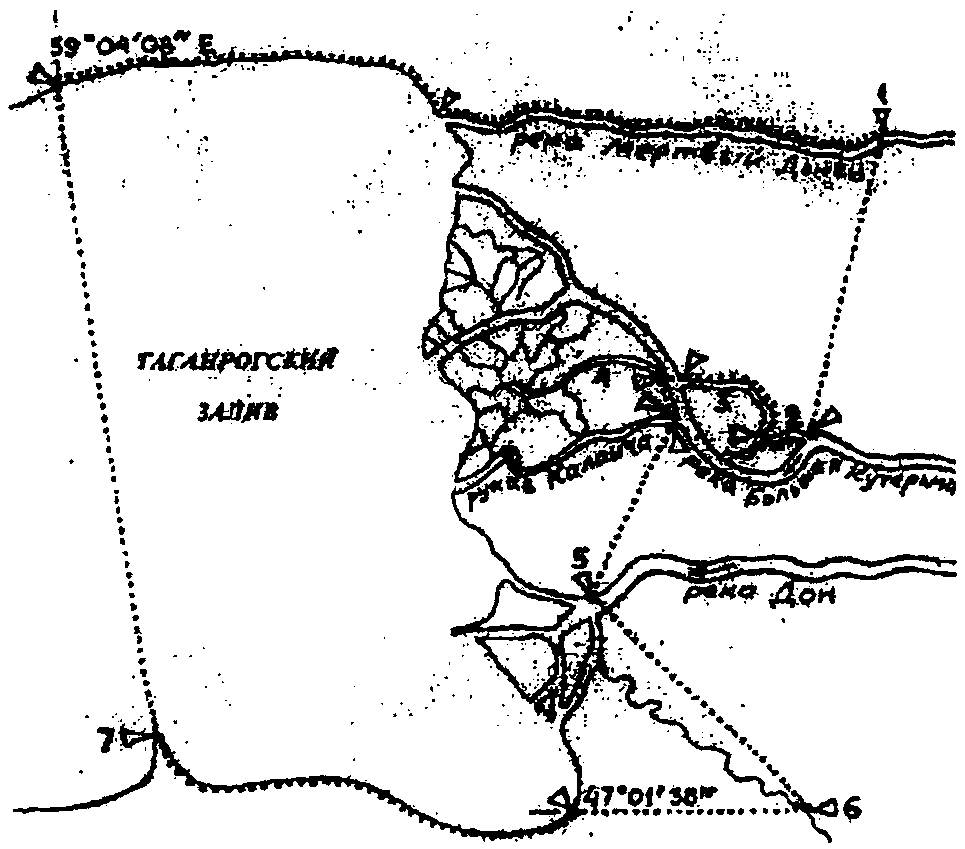 ..... - граница запретного района-> - точки поворота границыЦифрами на карте-схеме обозначены:1 - первый железнодорожный мост к западу от станицы Сафьяново;2 - ерик Бубнов;3 - ерик Кабачный;4 - ерик Переводочный;5 - юго-западная окраина хутора Донской;6 - Пешковская плотина;7 - оконечность Павло-Очаковской косыНаименование водных биоресурсовДлина, смСудак в Чограйском водохранилище, озерах и водохранилищах Ставропольского края и Карачаево- Черкесской Республики35Судак в остальных водных объектах рыбохозяйственного значения38Сом60Сазан30Карп24Тарань16Рыбец22Синец24Белый амур45Лещ в азовских лиманах Краснодарского края и в Чограйском водохранилище17Лещ в Азовском море, Таганрогском заливе, в реке Дон, водохранилищах Краснодарского края и Республики Адыгея28Лещ в других пресноводных водных объектах рыбохозяйственного значения24Лещ в Цимлянском водохранилище27Форель15Усач20Подуст15Берш25Жерех35Толстолобики50Чехонь24Сельдь15Пиленгас38Голавль в озерах, водохранилищах Ставропольского края и Карачаево-Черкесской Республики22Голавль в остальных водных объектах рыбохозяйственного значения28Линь17Щука30Язь26Бычок10Рак пресноводный9Рак пресноводный в Цимлянском водохранилище10Наименование водных биоресурсовДлина, смСудак38Сом60Сазан30Карп24Тарань16Рыбец22Синец24Форель15Белый амур45Барабуля8,5Ставрида10Лещ28Берш25Жерех35Толстолобики50Чехонь24Сельдь15Пиленгас38Голавль28Камбала-калкан35Камбала-глосса17Морской ерш (скорпена)15Щука30Язь26Бычок10Линь20Окунь15Кефали (сингиль, лобан)20Мидия5Рак пресноводный9N п/пНаименование зимовальной ямыМесто расположения123Водные объекты рыбохозяйственного значения Воронежской областиВодные объекты рыбохозяйственного значения Воронежской областиВодные объекты рыбохозяйственного значения Воронежской области1Жировскаярека Дон (Хохольский район): расположена от 1398 км до 1396 км судового хода от устья реки Дон;2Борщевскаярека Дон (село Борщево, Хохольский район): расположена от 1376 км до 1374 км судового хода от устья реки Дон;3Рудкинскаярека Дон (Хохольский район): расположена от 1390 км до 1387 км судового хода от устья реки Дон;4Бабинский затонрека Дон (село Бабка, Павловский район): расположена от 1177 км до 1176 км судового хода от устья реки Дон;5Казинскаярека Дон (село Большая Казинка, Павловский район): расположена от 1127 км до 1125 км судового хода от устья реки Дон;6Галиевскаярека Дон (Богучарский район): расположена от 1030 км до 1026 км судового хода от устья реки Дон;7Красногоровскаярека Дон (Богучарский район): расположена от 1013 км до 1011 км судового хода от устья реки Дон;8Рыжкино коленорека Дон (Богучарский район): расположена от 1004 км до 1001 км судового хода от устья реки Дон;9Суходонецкаярека Дон (Бучаровский район): расположена от 972 км до 970 км судового хода от устья реки Дон;10Гришкина ямарека Хопер (Борисоглебский район): расположена на участке Хоперского заповедника;11ОкружнаяВоронежское водохранилище: расположена в районе северного участка водохранилища с левого берега у полотна окружной автодороги "Ростов - Москва" в 20 м от уреза воды;12ОтроженскаяВоронежское водохранилище: расположена в районе центрального участка водохранилища - между мостами "Северный" и "Железнодорожный" на траверзе пристаней "Нептун" и "Турист" (левый берег) и "намытой песчаной косы" в районе ж/д станции Отрожки (правый берег);13ЛеснаяВоронежское водохранилище: расположена в районе южного участка водохранилища у правого берега напротив бывшей "Лесной школы" в 300 м от уреза воды;14Стрибнаярека Дон (Богучарский район): расположена от 998 до 995 км судового хода от устья реки Дон.Водные объекты рыбохозяйственного значения Волгоградской областиВодные объекты рыбохозяйственного значения Волгоградской областиВодные объекты рыбохозяйственного значения Волгоградской области15Липоваярека Хопер (Алексеевский район): расположена на расстоянии 5 км от хутора Раменского ниже по течению;16Филинарека Хопер (Нехаевский район): расположена на расстоянии 2,5 км от хутора Тишанского выше по течению;17Чебаковорека Хопер (Урюпинский район): расположена на расстоянии 2,7 км от хутора Ендовского выше по течению;18Кудиновскаярека Хопер (Алексеевский район): расположена на расстоянии 1,5 км от хутора Кудиновского ниже по течению;19Горско-Поповскаярека Хопер (Урюпинский район): расположена на расстоянии 800 м от хутора Горско-Поповского ниже по течению;20Куриновская ямарека Кардаил (Новоианнинский район): расположена на расстоянии 1,5 км от хутора Нижнекардаилького выше по течению;21Отрезовскаярека Хопер (Нихаевский район): расположена на расстоянии 1,5 км от хутора Тишанского ниже по течению;22Бобры-2река Дон (Серафимовичский район): 771 км судового хода от станицы Базковская до города Калач-на-Дону;23Серебрянкарека Дон (Серафимовичский район): от 798 км до 799 км судового хода от станицы Базковская до города Калач-на-Дону;24Черный Яррека Дон (Серафимовичский район): расположена 767 км судового хода от станицы Базковская до города Калач-на-Дону;25ГолубинскаяЦимлянское водохранилище (Верхний плес): расположена между 20 - 24 км судового хода выше по течению от порта "Калач-на-Дону";26РубежнаяЦимлянское водохранилище (Верхний плес): расположена между 7 - 9 км судового хода выше по течению от порта "Калач-на-Дону";27НабатовскаяЦимлянское водохранилище (Верхний плес): расположена между 37 - 42 км судового хода выше по течению от порта "Калач-на-Дону";28Яма N 9Цимлянское водохранилище (Верхний плес): расположена между 38 - 40 буями напротив хутора Пятиизбянский;29Яма N 1река Дон: в районе автодорожного моста между 510 и 513 км судового хода от станицы Базки до станицы Калач;Водные объекты рыбохозяйственного значения Липецкой областиВодные объекты рыбохозяйственного значения Липецкой областиВодные объекты рыбохозяйственного значения Липецкой области3020-я просекарека Воронеж: расположена в районе левого берега реки в 2,5 км по течению реки от села Вербилово (заказник "Колодезский");31Девическаярека Воронеж: расположена в 100 м от Демкинского лесничества выше по течению;32Савицкаярека Воронеж: расположена в 400 м от моста через реку Воронеж ниже по течению;33Яшкинарека Воронеж (город Липецк): расположена в районе водной базы "Охотник" (левый берег) и завода "Свободный сокол", поселок Ниженка (правый берег);34Делеховскаярека Воронеж (Добровский район): расположена на расстоянии 1 км от села Делеховое ниже по течению;35Шаршокрека Воронеж (Добровский район, село Доброе): расположена в Добровском затоне;36Спиртзаводскаярека Воронеж (город Липецк): расположена в районе левого берега реки у "Липецкого спиртозавода";37Месевкарека Воронеж: затон "Месевка" выше 2-го мостового перехода;38Долговскаярека Дон (Данковский район): на расстоянии 800 м от переходного моста через реку Дон в селе Долгое ниже по течению;39Кашарскаярека Дон (Задонский район): расположена на расстоянии 300 метров от села Кашары, вниз по течению реки на отметке 1573 км;40Быстринскаярека Дон (город Лебедянь): расположена между местом впадения реки Лебедянка и городскими очистными сооружениями;41Семибратскаярека Дон (Лебедянский район): расположена у Семибратского переката ниже по течению (сразу за перекатом);42Докторовскаярека Дон (Лебедянский район): расположена на реке Дон в 1,5 км выше села Докторово;43Панаринскаярека Дон (Задонский район): расположена в 300 м ниже моста через реку Дон;44Парловскаярека Дон (Лебедянский район): расположена на реке Дон ниже нефтепровода "Дружба" на расстоянии 100 м от острова (без названия) ниже по течению;45Силикатскаяозеро Силикатское N 4 (город Липецк): озеро соединено с рекой Воронеж, зимовальная яма N 1 расположена напротив "Стрельбища", зимовальная яма N 2 расположена напротив "Силикатного завода", город Липецк;46Бибиковскаярека Красивая Меча (Лебедянский район): расположена на реке Красивая Меча непосредственно у здания ГЭС;47Курановскаярека Красивая Меча (Лебедянский район): расположена у плотины вблизи села Куранова;48Чертоварека Быстрая Сосна (Елецкий район): расположена в 20 м ниже по течению от моста через реку Быстрая Сосна;49Казинскаярека Быстрая Сосна (город Елец): расположена по центру реки Быстрая Сосна, по левому берегу находится Елецкая ТЭЦ, по правому - село Казинка;50Затонскаярека Быстрая Сосна (город Елец): расположена ниже по течению в 160 м от технического водозабора (технический водозабор для обеспечения водой юго-восточного депо ж/д);51Лавскаярека Быстрая Сосна (город Елец): расположена в 150 м выше по течению от Лавской плотины;52Голиковскаярека Быстрая Сосна (Елецкий район): расположена у правого берега реки, слева от села Голиково;53Аннинскаярека Матыра (Грязинский район): расположена в районе левого берега реки у села Аннино, в районе правого берега реки у бывшего села Дарьюшино;54Грязинскаярека Матыра (Грязинский район, города Грязи): расположена в районе городского пляжа;55Яма N 18Матырское водохранилище (Грязинский район): расположена в 25 м слева от насосной станции;56Яма N 12Матырское водохранилище (Грязинский район): расположена в середине Матырского водохранилища между базами отдыха "Островок" и "Энергия";57Троицкаярека Воронеж (Липецкий район): расположена в 400 м выше села Троицкое;58Бартеньевскаярека Байгора (Грязинский район): расположена ниже села Бартеньевка по правому берегу;59Усманскаярека Усманка (город Усмань): расположена ниже по течению в 1,5 км от автомобильного моста;Водные объекты рыбохозяйственного значения Саратовской областиВодные объекты рыбохозяйственного значения Саратовской областиВодные объекты рыбохозяйственного значения Саратовской области60Трубетчинорека Хопер (Турковский район): расположена на реке Хопер у северной окраины села Трубетчино;61Агеевскаярека Хопер (Турковский район): расположена в 200 м юго-восточнее села Агеевка;62Макаровский лесхозрека Хопер (Ртищевский район): расположена в 1,5 км выше по течению и в 2,2 км восточнее села Перевесинка;63Черный омутрека Хопер (Балашовский район): расположена в 20 м выше водозабора Сахарного завода;64Анно-Успенскаярека Терса и река Таловая (Калининский район): расположена в районе пересечения рек в 1 км севернее села Новогривки;65Тростянскаярека Старый Хопер (Балашовский район): расположена в 300 м выше Тростянского моста;66Молодежнаярека Хопер (Балашовский район): расположена в 1,2 км ниже по течению от ж/д моста;67Дунькина ямарека Хопер (Балашовский район): расположена на северо-восточной окраине села Хоперское;68Хоперскаярека Хопер (Балашовский район): расположена в 1 км северо-восточнее села Хоперское;69Студенческаярека Хопер (Балашовский район): расположена в 2 км ниже по течению от ж/д моста;70Козловскаярека Хопер (Балашовский район): расположена на реке Хопер в черте города Балашов напротив микрорайона "Козловка";71Глазово мельницарека Хопер (Балашовский район): расположена на реке Хопер, состоит из двух ям, расположенных на расстоянии 20 м друг от друга в 150 м ниже по течению от моста;72Арзянскаярека Хопер (Балашовский район): расположена в 1,5 км северо-западнее села Арзянка;73Летяжевскаярека Хопер (Аркадакский район): расположена в 1,9 км юго-восточнее Летяжевского санатория;74Аркадакскаярека Хопер (Аркадакский район): расположена в 1,5 км западнее города Аркадак;75Баландинскаярека Баланда (Калининский район): расположена в 3,5 км северо-западнее города Калининска;76Журавскаярека Ольшанка (Калининский район): расположена в 1,5 км южнее села Ким;77Александровскаярека Медведица (Ново-Бураский район): расположена в 500 м южнее села Александровка;78Жедринскаярека Медведица и река Малая Медведица (Ново-Бураский район): расположена в 1,3 км восточнее села Жедринка на слиянии этих рек;79Шитневскаярека Карай (Романовский район): расположена в 1 км восточнее села Вязовое;80Красавскаярека Красавка и река Елань (Самойловский район): расположена на слиянии этих рек;81Хрущевскаярека Березовая (Самойловский район): расположена в 2 км северо-восточнее поселка Самойловка;82Николаевскаярека Медведица (Аткарсткий район): расположена в 1 км северо-восточнее села Николаевка;83Екатериновскаярека Изнаир (Екатериновский район): расположена в 500 м южнее поселка Екатериновка;84Озернаярека Идолга (Аткарский район): расположена на реке Идолга в 2 км восточнее села Озерное;85Михайловскаярека Ольшанка (Екатериновский район): расположена в 2 км северо-восточнее поселка Екатериновка;86Белое озерорека Медведица (Лысогорский район): расположена в 2 км восточнее села Белое озеро;87Федоровскаярека Медведица (Лысогорский район): расположена в 2 км южнее села Федоровка;88Краснозвездинскаярека Хопер (Ртищевский район): расположена в 500 м западнее села Ключи;89Скачихинскаярека Хопер (Ртищевский район): расположена в 2 км выше по течению от села Скачиха;90Дугарека Хопер (Турковский район): расположена 1 км северо-восточнее села Колычево;91Елизаветинскаярека Таловка (Самойловский район): расположена в 2,5 км северо-восточнее села Елизаветино;Водные объекты рыбохозяйственного значения Ростовской областиВодные объекты рыбохозяйственного значения Ростовской областиВодные объекты рыбохозяйственного значения Ростовской области92Лебяженскаярека Дон (Шолоховский район): расположена на 858 км судового хода хутора Лебяженский;93Вешенскаярека Дон (Шолоховский район): расположена на 879 - 880 км судового хода в 100 м ниже станицы Вешенская;94Меркуловскаярека Дон (Шолоховский район): расположена на 893 км судового хода у хутора Меркуловский;95Калиновскаярека Дон (Шолоховский район): расположена на 910 км судового хода у хутора Калинов Лог;96Чернаярека Дон (Верхнедонской район): расположена на 919 км судового хода у хутора Тиховской;97Коловертьрека Дон (Верхнедонской район): расположена на 928,5 - 929 км судового хода у хутора Подгоры;98Гремячаярека Дон (Верхнедонской район): расположена на 944,5 - 945,5 км судового хода выше станицы Мегуливской;99Мигулинский плесрека Дон (Верхнедонской район): расположена на 935,5 - 941 км судового хода выше станицы Мигулинской;100Тоговскаярека Дон (Верхнедонской район): расположена на реке Дон на 943 - 944 км судового хода напротив хутора Тоговский;101Плешаковскаярека Дон (Шолоховский район): расположена на реке Дон на 844 - 845,5 км судового хода выше хутора Матвеевский;102Боброваярека Сухая (Цимлянский район): расположена на 1,5 км ниже базы отдыха "Чайка";103Садырека Сухая (Цимлянский район): расположена на расстоянии 900 м выше сбросного канала озера Ильмень;104Ремзаводскаярека Кумшак (Цимлянский район): расположена на расстоянии 600 м от судомеханического завода ниже по течению;105Дебеловский котлованрека Дон (Цимлянский район): расположена в нижнем бьефе Цимлянской ГЭС;106Большой котлованрека Дон (Цимлянский район): расположена в нижнем бьефе Цимлянской ГЭС;107СазаньяЦимлянское водохранилище: расположена в районе, ограниченном координатами:47°46'80" с.ш. - 42°37'99" в.д.,47°46'88" с.ш. - 42°36'27" в.д.,на 1,3 км протяженностью с востока на запад;108КучугурскаяЦимлянское водохранилище: расположена в районе, ограниченном координатами:47°46'70" с.ш. - 42°36'12" в.д.,47°46'72" с.ш. - 42°35'17" в.д.,на 1,2 км протяженностью с востока на запад;109ОзернаяЦимлянское водохранилище: расположена в районе, ограниченном координатами:47°48'51" с.ш. - 42°21'55" в.д.,47°48'03" с.ш. - 42°20'98" в.д.,на 1,1 км протяженностью с востока на запад;110ЛеснаяЦимлянское водохранилище: расположена в районе, ограниченном координатами:47°56'34" с.ш. - 42°23'23" в.д.,47°55'99" с.ш. - 42°24'20" в.д.,на 1,3 км протяженностью с востока на запад;111Костинорукав реки Каланча (Азовский район): расположена в рукаве реки Каланча на участке от 3 км ниже по течению от хутора Дугино на протяжении 250 м ниже по течению;112Рябкинорукав реки Каланча (Азовский район): расположена в рукаве реки Каланча на участке от 1,2 км ниже по течению от хутора Дугино на протяжении 350 м ниже по течению;113Посолькаярека Дон (Азовский район): расположена в реке Дон на участке от ответвления реки Каланча на протяжении 620 м выше по течению;114Колузаевское коленорека Дон (Азовский район): расположена в реке Дон на участке от верхней границы хутора Колузаево на расстоянии до 700 м ниже по течению.Водные объекты рыбохозяйственного значения Тульской областиВодные объекты рыбохозяйственного значения Тульской областиВодные объекты рыбохозяйственного значения Тульской области115-река Красивая Меча (Ефремовский район): от старой плотины в деревне Закопы вниз по течению на 1 км;116-река Красивая Меча (Ефремовский район): от устья реки Кобыленка вверх по течению на 1 км;117-река Красивая Меча (Ефремовский район): от турбазы завода "СК" вниз по течению на 500 м;Водные объекты рыбохозяйственного значения Краснодарского края и Республики АдыгеяВодные объекты рыбохозяйственного значения Краснодарского края и Республики АдыгеяВодные объекты рыбохозяйственного значения Краснодарского края и Республики Адыгея118Коноковскаярека Кубань (Успенский район): расположена в 100 м ниже по течению от административной границы станицы Коноковской.119Кавказскаярека Кубань (Кавказский район): расположена в 1300 м ниже по течению от урочища Кадушкино по правому берегу реки120Красная 4река Кубань (Усть-Лабинский район): расположена в 1 км ниже по течению от административной границы станицы хутора Красный121Ладожская 3река Кубань (Усть-Лабинский район): расположена в 1 км ниже по течению от Ладожского моста122Зеленчукскаярека Кубань (Усть-Лабинский район): расположена в 1,2 км ниже по течению от устья реки Зеленчук123М. Болговская 2река Кубань (Усть-Лабинский район): расположена в 2 км ниже по течению от административной границы станицы хутора Малый Болгов124Безымянная 4река Кубань (Усть-Лабинский район): расположена в 1,5 км ниже по течению от административной границы станицы хутора Кубанский125Майкопскаярека Кубань (Усть-Лабинский район): расположена в 200 м выше по течению от Майкопского мостаN п/пАдминистративный районНаименование водного объекта рыбохозяйственного значения или его участка123Водные объекты рыбохозяйственного значения Ставропольского края - с 1 апреля по 31 маяВодные объекты рыбохозяйственного значения Ставропольского края - с 1 апреля по 31 маяВодные объекты рыбохозяйственного значения Ставропольского края - с 1 апреля по 31 мая1Шпаковскийводохранилища: Сенгилеевское, Егорлыкское, Буферное; озеро Новомарьевский лиман;2Изобильненскийводохранилище Новотроицкое; озеро Соленое;3Советскийводохранилище Отказненское;4Буденновскийозеро Мокрая Буйвола;5Новоселицкийводохранилище Волчьи Ворота;6Ипатовскийводохранилище Дундинское;7Арзгирскийводохранилище Чограйское;8Туркменскийводохранилище Чограйское;9Апанасенковскийозера: Маныч-Гудило (залив "Стройманыч"), Лысый лиман, Белое;10Труновскийрека Малая Кутульта;11Александровскийводохранилище Грушевское;12Андроповскийводохранилище ГЭС-2;13Кочубеевскийводохранилище ГЭС-3, водохранилище ГЭС-4;14Левокумскийозера: Дадынское, Сага-Бирючья, Соленое;15Курскойводохранилища: Курское, Ростовановское;Водные объекты рыбохозяйственного значения Ростовской области - с 1 апреля по 31 маяВодные объекты рыбохозяйственного значения Ростовской области - с 1 апреля по 31 маяВодные объекты рыбохозяйственного значения Ростовской области - с 1 апреля по 31 мая16Неклиновскийрека Миусс; лиман Миусский;17Азовскийрека Дон со всеми притоками (в том числе реки Койсуг и Чертановка), река Мокрая Чумбурка;18город Батайскрека Дон со всеми притоками (в том числе река Чмутова); лиман Койсугский;19Мясниковскийрека Мертвый Донец (на участке от станции Хапры вверх по течению до административной границы города Ростов-на-Дону);20город Ростов-на- Донурека Дон со всеми притоками; река Мертвый Донец (на участке от административной границы города Ростов-на-Дону с Мясниковским районом вверх по течению до истока реки Мертвый Донец);21Аксайскийрека Дон со всеми притоками (в том числе реки Аксай, Черкасская и Тузлов);22Октябрьскийрека Дон со всеми притоками (в том числе река Тузлов);23Багаевскийрека Дон со всеми притоками; река Западный Маныч (от устья до начала Западенского лимана) со всеми притоками;24Семикаракорскийрека Дон со всеми притоками (в том числе река Сал);25Константиновскийрека Дон со всеми притоками (в том числе реки Северский Донец, Черная, Верхняя Черная и Соленая);26ВолгодонскойЦимлянское водохранилище (левый берег): 3-я балка Мокросоленовского залива, залив Сухосоленовский - район "Яхтклуба"; река Дон: нижний бьеф Цимлянской ГЭС - от 500-метровой запретной зоны до станицы Романовской, котлованы: 1, 14 и 15; река Дон со всеми притоками (в том числе реки Соленая, Михалевка и Сухая);27Усть-Донецкийрека Дон со всеми притоками (в том числе река Северский Донец);28Белокалитвенскийреки: Северский Донец, Калитва;29Каменскийреки: Северский Донец, Малая Каменка, Большая Каменка, Глубокая, Большой Калитвинец;30Тарасовскийреки: Северский Донец, Деркул;31Веселовскийводохранилища (со всеми балками и заливами): Усть-Манычское, Веселовское;32Сальскийводохранилища (со всеми балками и заливами): Веселовское, Пролетарское; река Средний Егорлык;33Пролетарскийводохранилища (со всеми балками и заливами): Веселовское, Пролетарское; реки: Чепрак, Козинка;34ДубовскийЦимлянское водохранилище (левый берег), балки: Кривская, Жуковская;35Верхнедонскойреки: Дон, Песковатка;36Шолоховскийрека Дон; озера: Малый Ильмень, Калининский Ильмень, Ерик;37Боковскийрека Чир;38ЦимлянскийЦимлянское водохранилище: Приплотинный плес, заказник "Кучугуры", заливы: Кулаловский, Епифановский, Гусиная падь, Зеленый остров, Нижнегнутовский, Калининский, Терновской; реки: Россошь, Кумшак, Сухая, Заморная; Нижний бьеф Цимлянской ГЭС, котлованы: Дебеловский, Большой, Цыганский, Коровий, Ремзаводской N 1, Ремзаводской N 2, Подгоренский, Садковский; озера: Шершнево, Иловое, Ильмень, Золучье, Терновое;Водные объекты рыбохозяйственного значения Ростовской области - в течение годаВодные объекты рыбохозяйственного значения Ростовской области - в течение годаВодные объекты рыбохозяйственного значения Ростовской области - в течение года39ЦимлянскийЦимлянское водохранилище: в верхнем бьефе Цимлянской ГЭС - на расстоянии не менее 500 м от плотины; река Дон: в нижнем бьефе Цимлянской ГЭС - на расстоянии не менее 500 м от плотины;40Азовский, Неклиновский, Мясниковскийрека Дон с притоками: Донское запретное пространство (Приложение N 3 к Правилам рыболовства "Карта-схема Донского запретного пространства");Водные объекты рыбохозяйственного значения Краснодарского края - с 1 февраля по 30 апреляВодные объекты рыбохозяйственного значения Краснодарского края - с 1 февраля по 30 апреляВодные объекты рыбохозяйственного значения Краснодарского края - с 1 февраля по 30 апреля41Приморско-Ахтарскийлиман Бейсугский, Ахтаро-Гривенская группа лиманов; река Протока;42КаневскийЧелбасская группа лиманов;43СлавянскийСладковская группа лиманов, Жестерская группа лиманов; реки: Кубань, Протока;44КалининскийАхтаро-Гривенская группа лиманов; река Протока;45Темрюкскийлиманы: Курчанский, Большой Ахтанизовский, Малый Ахтанизовский, Кизилташский; Куликово-Курчанская группа лиманов; реки: Кубань, Протока;46город-курорт Анапалиманы: Бугазский, Витязевский;47Крымскийводохранилище Варнавинское; река Кубань;48Северскийводохранилище Крюковское;49Красноармейскийрека Кубань;50город Краснодарводохранилище Краснодарское; река Кубань;51Усть-Лабинский, Новокубанский, Тбилисский, Успенскийрека Кубань;Водные объекты рыбохозяйственного значения Краснодарского края - с 1 марта по 31 маяВодные объекты рыбохозяйственного значения Краснодарского края - с 1 марта по 31 маяВодные объекты рыбохозяйственного значения Краснодарского края - с 1 марта по 31 мая52Ейскийлиман Ейский; озеро Ханское;Водные объекты рыбохозяйственного значения Краснодарского края - с 31 марта по 15 июняВодные объекты рыбохозяйственного значения Краснодарского края - с 31 марта по 15 июняВодные объекты рыбохозяйственного значения Краснодарского края - с 31 марта по 15 июня53Брюховецкийвсе водные объекты рыбохозяйственного значения;54Усть-Лабинскийвсе водные объекты рыбохозяйственного значения;55Темрюкскийвсе водные объекты рыбохозяйственного значения;56Сочинскийвсе водные объекты рыбохозяйственного значения;57Приморско- Ахтарскийазовские лиманы Краснодарского края: Широкий, Красный, Грузской, Кагатский, Дранный, 1-й Ахтарский, 2-й Ахтарский, Малый Безымянный, Большой Безымянный Крапивкиевский, Большой Кирпильский, Малый Кирпильский, Золотые ворота, Большой Орлиный, Малый Орлиный, Карлык, Сухой, Кривой, Сафониевский, Бойкиевский, Бейсугский, Кущеватый, Сладкий, Горький, Круглый, Гнилой, Пальчикиевский;58Ейскийлиман Ейский: от села Глафировка в сторону села Николаевка (по береговой черте на протяжении 2 км), от села Широчанка до поселка Зеленая роща;59Северскийводохранилище Крюковское: по северной дамбе водохранилища от села Львовское до хутора Анастасиевский, по восточной дамбе от МТФ N 4 до пруда-накопителя "Резерв", по реке Песчанка до пруда накопителя "Резерв", по юго-восточной дамбе от насосной станции N 12 до насосной станции N 4, включая устье реки Иль до моста Нагорного канала;60Калининскийвсе водные объекты рыбохозяйственного значения;61Славянскийвсе водные объекты рыбохозяйственного значения;Водные объекты рыбохозяйственного значения Краснодарского края - с 1 апреля по 31 августаВодные объекты рыбохозяйственного значения Краснодарского края - с 1 апреля по 31 августаВодные объекты рыбохозяйственного значения Краснодарского края - с 1 апреля по 31 августа62Новороссийский, Анапский, Геленджикскийв гирлах озер и лиманов, соединяющих озера и лиманы с морем и перед гирлами со стороны моря и лиманов - на расстоянии менее 0,5 км вправо и влево от гирла и на расстоянии менее 0,5 км вглубь моря, озера или лимана;Водные объекты рыбохозяйственного значения Краснодарского края - в течение годаВодные объекты рыбохозяйственного значения Краснодарского края - в течение годаВодные объекты рыбохозяйственного значения Краснодарского края - в течение года63Брюховецкийреки: Левый Бейсужок, Бейсуг, Правый Бейсужок, Сосыка, Челбас, Тихонькая, Средняя Челбас, Ея, Веселая, Бейсужок, Сухонькая, Кирпили, Рассыпная, Меклета, Калалы; лиман Лебяжий; перед устьями рек протяженностью не более 10 км - на расстоянии менее 0,5 км в обе стороны от устьев и в их руслах; на расстоянии менее 0,5 км выше и ниже плотин, мостов и шлюзов;64Усть-Лабинскийрека Пшиш, перекаты, расположенные у населенных пунктов: Тверской, Лесогородский, Кабардинский, Хадыженксий, Шум, Куринка, Шубинка, Новогинский, Черненко; река Кубань (на нерестилищах): Турусовые острова, Ясенки, Сазаниное, Обвал, Федоровский участок, Акшанское, Ворошиловская коса, Сады, Гришкина коса, Кадушкина коса, Золотая коса, Крутой яр, Капустники, Перекоп, Средняя коса, Терновник, Волчий лес, Соловьева яма, Дубовая яма, Спорное, Шалимово, Протон, Калмыково, Кресты, Красный яр, Редуты, Золотая коса, Борисова гора; река Кубань (среднее гирло): перед устьем на расстоянии менее 3 км в обе стороны; перед устьями рек протяженностью не более 10 км - на расстоянии менее 0,5 км в обе стороны от устьев и в их руслах; Кубанские дельтовые лиманы: в гирлах и межлиманных соединениях; магистральные и другие каналы оросительных систем, имеющие рыбохозяйственное значение, на всем их протяжении; перед гирлом Пересыпское - на расстоянии по западному и восточному берегу менее 1 км, вглубь моря - менее 5 км; на расстоянии менее 0,5 км выше и ниже плотин, мостов и шлюзов;65ТемрюкскийКубанские дельтовые лиманы, перед гирлами: Соловьевское - на расстоянии менее 1,5 км по обе стороны от гирла, вглубь моря - менее 5 км; Куликовское и Зозулиевское - на расстоянии менее 1 км по обе стороны от каждого гирла, вглубь моря - менее 5 км; река Кубань (дельта), на расстоянии менее 0,5 км в обе стороны: от гирла Голенькое, гирла Чайкинское и предгирловых морских зон; на расстоянии менее 0,5 км в обе стороны от устьев рек: Казачий Ерик, Курка и южной магистральной оросительной системы; лиман Большой Ахтанизовский; межлиманные соединения Куликово-Курчанской и Ордынской групп лиманов; на расстоянии менее 0,5 км выше и ниже плотин, мостов и шлюзов;66Сочинскийперед устьями рек протяженностью не более 10 км, впадающих в Черное море, - на расстоянии менее 0,5 км в обе стороны от устьев и в их руслах; в Черном море перед устьями рек: Псезуапсе, Шахе, Мзымта, Псоу - на расстоянии менее 1 км в каждую сторону от устьев и в их руслах; реки: Псезуапсе, Шахе, Мзымта, Псоу; на расстоянии менее 0,5 км выше и ниже плотин, мостов и шлюзов;67Приморско- Ахтарскийперед устьями рек протяженностью не более 10 км - на расстоянии менее 0,5 км в обе стороны от устьев и в их руслах; в гирлах Кубанских дельтовых лиманов: Садковском, Чапаевском, Челбасском, Новочапаевском, Крутобережном, Грековом, Кабаньем, Сологубовом и других; в межлиманных соединениях, в подводящих и магистральных каналах и отводах рыбохозяйственных и мелиоративных систем на всем их протяжении; перед гирлами Кубанских дельтовых лиманов: Чапаевском, Ново-Чапаевском, Крутобережном, Грековом - менее 1,5 км по обе стороны от гирл и вглубь Ахтарского лимана; лиман Ахтарский: перед каналом Восточно-Ахтарского нерестово-вырастного хозяйства на расстоянии менее 0,5 км в обе стороны от канала и менее 2,5 км вглубь Ахтарского лимана; лиман Бейсугский: на участке восточнее прямой линии от Бриньковского цеха до точки, находящейся в 1,5 км к северо-западу от Челбасского гирла; река Бейсуг; перед устьем реки Бейсуг и местами впадения гирл - на расстоянии менее 0,5 км в обе стороны от устья; водные объекты рыбохозяйственного значения Бейсугского нерестово-вырастного хозяйства (БВНХ): верхний водный объект рыбохозяйственного значения (пойма реки Бейсуг): от восточной дамбы нижнего водного объекта рыбохозяйственного значения до хутора Возрождение, включая шлюзы; нижний водный объект рыбохозяйственного значения: восточная часть Бейсугского лимана, огражденная дамбами, от станицы Бриньковская до хутора Труд по урезу воды Бейсугского лимана; пойменное водохранилище, в границах от дамбы, ограждающей лиман Лебяжий, до верховой дамбы БНВХ; озеро Соленое; водные объекты рыбохозяйственного значения Восточного Ахтарского нерестово-вырастного хозяйства: лиманы Чумяный, Соленый, 1-й Черепаниевский, 2-й Черепаниевский, Скилеватый, Комковатый; Ахтарские озера; на расстоянии менее 0,5 км выше и ниже плотин, мостов и шлюзов;68Ейскийперед устьями рек протяженностью не более 10 км, впадающих в Азовское море, - на расстоянии менее 0,5 км в обе стороны от устьев и в их руслах; в гирлах Ейского лимана и межлиманных соединениях; магистральные и другие каналы оросительных систем, имеющие рыбохозяйственное значение, на всем их протяжении; в Азовском море: район Железинской банки, ограниченный точками с координатами 46°09'00" с.ш. - 37°38'00" в.д., далее на северо-запад до точки с координатами 46°19'00" с.ш. - 37°23'00" в.д., далее на юг до точки с координатами 46°09'00" с.ш. - 37°22'03" в.д., далее на юго-восток до точки с координатами 46°06'05" с.ш. - 37°36'00" в.д.; в бухте Камышеватской - северо-западнее линии, соединяющей точки с координатами 46°22'00" с.ш., 38°00'00" в.д. и 46°24'00" с.ш., 38°03'00" в.д.; в Ейском лимане (перед входом в канал Ейского нерестово-вырастного хозяйства) на расстоянии менее 5 км в обе стороны от канала и вглубь лимана - менее 5 км; в водных объектах Ейского нерестово-вырастного хозяйства площадью 2,3 тыс. га: верхний водный объект рыбохозяйственного значения в границах: разделительная дамба, Екатериновская контурная дамба, Старощербиновская контурная дамба, станица Старощербиновская; нижний водный объект в границах: село Ей-Укрепление, разделительная дамба, станица Старощербиновская, низовая дамба; перед Ясенским гирлом: на расстоянии менее 2 км по обе стороны от гирла, менее 7 км вглубь моря; река Ея: от предустьевого пространства до Староминской ГЭС; на расстоянии менее 0,5 км выше и ниже плотин, мостов и шлюзов;69Новороссийский, Анапский, Геленджикскийна расстоянии менее 0,5 км выше и ниже плотин, мостов и шлюзов; на расстоянии менее 0,5 км в обе стороны от магистральных и других каналов оросительных систем, имеющих рыбохозяйственное значение; Джигинский магистральный канал; лиманы: Кизилташский, Цокур, Бугазский; система Кизилташских лиманов; гирло Бугазское; Бугазское запретное пространство: на расстоянии менее 5 км на север и на юг от Бугазского гирла; перед устьями рек протяженностью не более 10 км, впадающих в Черное море, - на расстоянии менее 0,5 км в обе стороны от устьев и в их руслах;70Северскийперед устьями рек протяженностью не более 10 км - на расстоянии менее 0,5 км в обе стороны от устьев и в их руслах; река Кубань: на расстоянии менее 1 км от плотины Краснодарского водохранилища и менее 1 км от Федоровского гидроузла; на расстоянии менее 1 км от железнодорожных и автомобильных мостов через реку Кубань; на расстоянии менее 0,5 км выше и ниже плотин, мостов и шлюзов;71Калининскийперед устьями рек протяженностью не более 10 км - на расстоянии менее 0,5 км в обе стороны от устьев и в их руслах; гирло Авдеево: перед гирлом на расстоянии менее 1 км по обе стороны от гирла, менее 5 км вглубь моря; в гирлах лиманов: Авдеевом (лиман Бойкиевский), Леурдиевском (лиман Кочковатый), Кабаничьем (лиманы: 1-й Бирючий, 2-й Бирючий, 3-й Бирючий), Талгирском и межлиманных соединениях, магистральные и другие каналы оросительных систем, имеющие рыбохозяйственное значение, на всем их протяжении; ерик Васильчиков: на участке менее 0,5 км в обе стороны от моста на въезде в станицу Гривенскую и менее 0,5 км от шлюза N 8, расположенного по берегу реки Протока; канал Молочный: на участке менее 0,5 км от шлюзов АГОС-2 на берегу реки Протока; река Протока: на участке менее 0,5 км в обе стороны от насосной станции N 8, на участке менее 0,5 км в обе стороны от насосной станции "Голубая Нива", перед устьем реки Протока на расстоянии менее 3 км в обе стороны от устья; на расстоянии менее 0,5 км выше и ниже плотин, мостов и шлюзов;72Славянскийперед устьями рек протяженностью не более 10 км - на расстоянии менее 0,5 км в обе стороны от устьев и в их руслах; река Кубань: выше плотины Тиховского гидроузла, включая все притоки на всем их протяжении; гирла Кубанских дельтовых лиманов и межлиманные соединения; магистральные и другие каналы оросительных систем, имеющие рыбохозяйственное значение, на всем их протяжении; перед Сладковским и Горьковским гирлами лиманов на расстоянии: менее 1 км по обе стороны от каждого гирла, менее 5 км вглубь моря; перед Кучугурским гирлом (морской сброс Черноерковского нерестово-вырастного хозяйства) на расстоянии менее 0,5 км по обе стороны от гирла, менее 5 км вглубь моря; группа лиманов: Жестерская и Горьковская (воспроизводственные участки Черноерковского нагульно-вырастного хозяйства); на расстоянии менее 0,5 км выше и ниже плотин, мостов и шлюзов;Водные объекты рыбохозяйственного значения Республики Адыгея - с 1 февраля по 30 апреляВодные объекты рыбохозяйственного значения Республики Адыгея - с 1 февраля по 30 апреляВодные объекты рыбохозяйственного значения Республики Адыгея - с 1 февраля по 30 апреля73-водохранилище Краснодарское; реки: Лаба, Белая;Водные объекты рыбохозяйственного значения Республики Адыгея - с 31 марта по 15 июняВодные объекты рыбохозяйственного значения Республики Адыгея - с 31 марта по 15 июняВодные объекты рыбохозяйственного значения Республики Адыгея - с 31 марта по 15 июня74-все водные объекты рыбохозяйственного значения, кроме Краснодарского водохранилища; Краснодарское водохранилище: вдоль левого берега от устья реки Псекупс до впадения реки Кубань;Водные объекты рыбохозяйственного значения Республики Адыгея - в течение годаВодные объекты рыбохозяйственного значения Республики Адыгея - в течение годаВодные объекты рыбохозяйственного значения Республики Адыгея - в течение года75-реки: Четук: (поселок Четук, поселок Четук-2 и поселок Красный), Псекупс (аул Пчегатлукай, аул Нововочепший), Апчас (аул Понежукай), Шуюк, Марта (аул Ассокопай, село Красное), Пшиш (аул Бабукай); водохранилище бывшее Тщикское (вдоль дамбы у сбросного сооружения и левее поселка Красногвардейское); перед устьями рек (на расстоянии менее 0,5 км в обе стороны от устьев): Псекупс, Шуюк, Апчас, Марта, Пшиш, Белая, Лаба; перед устьями рек протяженностью не более 10 км - на расстоянии менее 0,5 км в обе стороны от устьев и в их руслах; река Лаба, перекаты, расположенные у населенных пунктов: Калажинская, Мостовской, Лабинский, Натырбово, Радников, Курганинск, Кошехабль, Заводской перекат, Солдатская коса, Темиргоевская, Паромная коса, Сухокутская коса, Лодочки, Дальний водопад, Пижулина коса, Кировская коса, Второй перекат, Молния, Каминтерна, Огородная и Каменская косы, Девятая пятница, Некрасовский мост; на расстоянии менее 0,5 км выше и ниже плотин, мостов и шлюзов;Водные объекты рыбохозяйственного значения Карачаево-Черкесской Республики - с 15 мая по 15 июляВодные объекты рыбохозяйственного значения Карачаево-Черкесской Республики - с 15 мая по 15 июляВодные объекты рыбохозяйственного значения Карачаево-Черкесской Республики - с 15 мая по 15 июля76Зеленчукский районвсе водные объекты рыбохозяйственного значения;77Карачаевский районвсе водные объекты рыбохозяйственного значения;78Урупский районвсе водные объекты рыбохозяйственного значения;79Малокарачаевский районвсе водные объекты рыбохозяйственного значения;80Усть-Джегутинский районвсе водные объекты рыбохозяйственного значения;81Прикубанский районводохранилище Большое Кубанское;Водные объекты рыбохозяйственного значения Карачаево-Черкесской Республики - в течение годаВодные объекты рыбохозяйственного значения Карачаево-Черкесской Республики - в течение годаВодные объекты рыбохозяйственного значения Карачаево-Черкесской Республики - в течение года82Урупский районрека Большая Лаба: от поселка Рожкао до устья реки Закан, от истока до устья реки Санчара; река Уруп: от истока до устья реки Себельдинка; все притоки рек Большая Лаба и Уруп на всем их протяжении, включая реки: Бурная, Кислянка, Макера, Пхиинка, Дамхурц, Мамхурц, Закан, Меретинка, Большой Блыб, Рожок, Точена, Бескесска, Псеменка, Власенчиха, Псекень, Теплая;83Зеленчукский районрека Зеленчук: от границы Архызского государственного заказника и вверх по течению до истока и во всех ее притоках на всем их протяжении; река Маруха: на расстоянии более 2 км выше северной окраины села Маруха вверх по течению до истока, включая все притоки реки на всем их протяжении; река Аксаут: от северной границы базы отдыха "Кишкет" вверх по течению до истока, включая все притоки реки на всем их протяжении; река Кяфарь: на расстоянии более 2,5 км от северной окраины станицы Сторожевой вверх по течению до истока, включая все притоки реки на всем их протяжении; на расстоянии менее 0,5 км выше и ниже плотин, мостов и шлюзов;84Карачаевский районреки: Кубань, Теберда; река Учкулан: от устья реки Махар до ее истока; реки: Каракет, Кубранка, Шупшурик, Маара, Карасырт, Индыш, Аманкол, Джалан-Кол, Гиляч, Даут, Худес, Чучхур, Хурзук, Уллу-Хурзук, Узункол, Махар, Джингирик, Гемалдык, Гедам, Аманауз, включая все притоки рек на всем их протяжении, расположенные в пределах Карачаевского района;85Малокарачаевский районрека Кума: более 0,5 км выше по течению от моста в селе Красный Восток до ее истока; река Подкумок: от скалы Дорбунла до истока реки; реки: Эшкакон, Березовая, Аликоновка, Кичмала, Хасаут, Карасунка со всеми притоками на всем их протяжении;86Усть-Джегутинский районреки: Джегута и Джегонас со всеми притоками на всем их протяжении;Водные объекты рыбохозяйственного значения Волгоградской области - с 1 апреля по 1 июняВодные объекты рыбохозяйственного значения Волгоградской области - с 1 апреля по 1 июняВодные объекты рыбохозяйственного значения Волгоградской области - с 1 апреля по 1 июня87Серафимовичскийреки: Дон, Медведица, Цуцкан; озера: Долгое, Песчаное, Большое Вежное, Малое Вежное, Прилипкинская Сарма, Волочильное, Княжное, Распопино, Подгорное, Угольское, Длинное Никоново, Круглое Никоново, Подпешенская Сарма, Старый Дон, Красноярское, Вилтово, Глубокое Ластушенское, Мелкое, Ильмень Ластушенский, Будан, Поджилино, Ценовое, Мелковское, Харсей, Заплавное, Мощи, Глубокое, Ерское, Ширина, Костыли;88Клетскийреки: Дон, Крепкая, Куртлак, Царица;89Фроловскийреки: Дон, Арчеда, Лычак, Березовая, Тишанка; озера: Свиные Яры, Летовное, Ольховское, Бобров, Подовское;90Даниловскийреки: Медведица, Бузулук; озера: Большое, Круглый Ильмень, Крестовый Затон, Ильмень-Даниловский, Масляково, Круча, Иордань, Ямное, Бобровое, Бобровское;91Михайловскийреки: Медведица, Арчеда, Тишанка, Лычак; озера: Подгорное, Ямное, Вишневый Затон, Чебаково, Земляново, Богатое, Старая Река, Корчеватово, Малое Кристовое, Бобровое, Глубокое, Ильмень, Старое Русло;92Урюпинскийрека Хопер; озера: Котовское, Кривое, Кривое-Ольшанское, Бабье, Мезерное, Сомовский затон, Добринская Глушица, Старый Хопер, Петровский Ильмень, Каменное, Водорезное, Подлепяжное, Подосинки, Жирновское, Сомовское, Ольховские Чеганаки, Подпесочное, Подпешное, Большая Глушица, Трухтеневское;93Нехаевскийрека Хопер; озера: Урицкое, Старый Хопер, Меженное, Глушица, Подверетье, Водорезное, Туба Чечеватая, Туба Лучновская;94Кумылженскийрека Хопер;95Еланскийреки: Терса, Елань, Бузулук; озеро Большое Огибное;96Алексеевскийреки: Хопер, Бузулук; озера: Затон, Нелькино, Култук, Большое Бабинское, Малое Бабинское, Ларинское, Ольховский Ерик, Цаплино, Харсев, Стрекалино, Самолженское, Песчаный Затон, Угольское, Серебрянное, Николькино, Усть-Бузулукская Протока, Заливное Гущинское, Заливное Алексеевское, Заливное Угольское, Ильмень, Угольское, Лукьяново;97Жирновскийрека Медведица; озера: Линевское, Краешевское, Журавское;98Новоаннинскийрека Бузулук; озера: Подпесочное, Ольшанное, Говейное, Мироново, Бобров, Большая и Малая Ендова, Тюкольное, Глубокое, Анискин, Сороковое, Рубежье, Бабий, Мокрый Ильмень, Большие Ярыжки, Вихляевский Ильмень, Малые Ярыжки, Мартыновский Затон, Черное, Дарьга;99Киквидзенскийрека Бузулук; озеро Красное;100Иловлинскийреки: Дон, Иловля; озера: Большой Колдоир, Крестовая Туба;101ГородищенскийЦимлянское водохранилище (Верхний плес), затоны: Вертячинский, Песковатский; река Тишанка;102КалачевскийЦимлянское водохранилище (Верхний плес), затон Черкасовский; реки: Донская Царица, Карповка; озера: Черкасово, Нижнее, Бугаково, Аннушкино, Большой Ильмень, Малый Ильмень, Карасево;103СуровикинскийЦимлянское водохранилище (Чирской плес), заливы: Бабанинский, Рычковский; реки: Чир, Лиска, Добрая; озеро Подкова;104ЧернышковскийЦимлянское водохранилище (Потемкинский плес), заливы: Водяновский, Балабановский, Чирской; реки: Цимла, Аксенец, Солоная;105ОктябрьскийЦимлянское водохранилище (Потемкинский плес): левый берег - восточная часть, между Сазаньим и Ромашкинским мысами; реки: Аксай Есауловский, Мышково;106КотельниковскийЦимлянское водохранилище: Потемкинский плес - юго-восточная часть - залив Красноярский, Потемкинский плес - левый берег - между Красноярским и Ромашкинским заливами; река Аксай Курмоярский;Водные объекты рыбохозяйственного значения Воронежской области - с 20 апреля по 20 июняВодные объекты рыбохозяйственного значения Воронежской области - с 20 апреля по 20 июняВодные объекты рыбохозяйственного значения Воронежской области - с 20 апреля по 20 июня107Аннинскийреки: Битюг, Курлак, Тойда, Чигла, Токай;108Бобровскийреки: Битюг, Икорец; озера: Вязники, Рогатое, Тушинское;109Богучарскийреки: Дон, Богучарка, Левая Богучарка; озера: Осиновое, Гнилое, Песчаное, Вешельное, Рыбное, Земкино, Матюшкино, Ралемский Ильмень, Кибирь Глубокий, Красногоровский Ильмень;110Бутурлиновскийреки: Осередь, Чигла;111Верхнемамонскийрека Дон; озера: Кривое, Сокордино, Зуй, Песчаное, Короб, Донище, Верхне-Мамонский затон, Песковатское, Кривое;112Верхнехавскийреки: Правая Хава, Хава;113Грибановскийреки: Ворона, Большая Алабушка, Малая Алабушка, Карачан, Савала, Елань;114Борисоглебскийреки: Хопер, Ворона, Богана; озера: Песчаное, Большое, Кривое, Ильмень, Ильмень Танцирейский, Мокрое, Подовое, Большой Ильмень, Гнилуша;115Калачеевскийреки: Подгорная, Толучеевка, Манино;116Каменскийрека Ольховатка;117Кантемировскийреки: Богучарка, Левая Богучарка;118Каширскийреки: Дон, Хворостань;119Лискинскийреки: Дон, Хворостань, Тихая Сосна, Икорец; озера: Подпольное, Степное, Назар, Белое, Круглое, Донище, Песковатое, Богатое, Кривое, Большое Банное, Большое Копанищенское, Рубежное, Волочильное, Суходол, Перебой, Максим, Богдан, Богданец, Воскресенец;120Нижнедевицкийрека Девица;121Новоусманскийреки: Усмань, Хава, Тамлак;122Новохоперскийреки: Хопер, Белка, Савала, Елань, Карачан; озера: Ольховское, Карбовское, Стержневое, Дуга, Старый Хопер, Большое Осиновское, Длинное Осиновое, Большое Голое, Ореховое, Сосновое, Ильмень Пыховский;123Ольховатскийреки: Черная Калитва, Ольховатка;124Острогожскийреки: Дон, Потудань, Тихая Сосна;125Павловскийреки: Дон, Битюг, Осередь; озера: Волочильное, Тахтарка, Золотое, Русско-Буйловский затон, Донище, Перевозное, Подгорное, Круглое, Путило, Путило-Ольховатое;126Панинскийреки: Битюг, Правая Хава, Тамлык, Икорец, Тайда;127Петропавловскийреки: Дон, Подгорная, Толучеевка; озера: Гаврик, Прогорелое, Немережное;128Поворинскийреки: Хопер, Винница, Свинцовка, Кардаил; озера: Ильмень Мазурский, Юрмище;129Подгоренскийреки: Дон, Россошь;130Рамонскийреки: Дон, Воронеж, Большая Верейка, Излигоща, Усмань;131Репьевскийрека Потудань;132Россошанскийреки: Дон, Черная Калитва, Россошь;133Семилукскийреки: Дон, Ведуга, Девица; озера: Кужное, Подгорное, Подклетное;134Таловскийреки: Чигла, Тишанка, Елань;135Терновскойреки: Савала, Карачан, Елань;136Хохольскийреки: Дон, Воронеж, Еманча; озера: Орелево, Донище, Погоново, система Жирновских озер;137Эртильскийреки: Битюг, Эртиль, Курлак;138город ВоронежВоронежское водохранилище; реки: Дон, Воронеж, Усмань;139Добровскийозера: Малое Истобное, Большое Истобное;Водные объекты рыбохозяйственного значения Липецкой области - с 20 апреля по 20 июняВодные объекты рыбохозяйственного значения Липецкой области - с 20 апреля по 20 июняВодные объекты рыбохозяйственного значения Липецкой области - с 20 апреля по 20 июня140Данковскийреки: Дон, Красивая Меча, Вязовка;141Задонскийреки: Дон, Хмелинка, Снова, Каменка;142Лебедянскийреки: Дон, Красивая Меча, Сквирня, Лебедянка, Семенек;143Хлевенскийреки: Дон, Воронеж;144город Липецкрека Воронеж; озера: Силикатское, Липецкое;145Воловскийреки: Олым, Дубовец, Липовец, Дубавчик;146Грязинскийреки: Матыра, Байгора, Лукавка, Двуречка, Телелюй; водохранилище Матырское;147Добринскийреки: Плавица, Битюг;148Долгоруковскийрека Ольшанец;149Елецкийреки: Сосна, Воргол, Пальна, Ельчик, Воронеж;150Измалковскийреки: Большая Чернава, Малая Чернава, Кривец, Черник;151Краснинскийреки: Корыто, Тальчик;152Лев-Толстовскийрека Ягодная Ряса;153Липецкийреки: Воронеж, Кузьминка; озеро Лебяжье;154Тербунскийреки: Олым, Олымчик, Верхний Олымчик;155Усманскийреки: Воронеж, Матренка, Полевая Излегоща, Девица;156Чаплыгинскийреки: Становая Ряса, Гущина Ряса, Ягодная Ряса;157Становлянскийреки: Грунин Воргол, Кривой Колодец, Семенек, Пальна, Локотцы;Водные объекты рыбохозяйственного значения Саратовской области - с 20 апреля по 20 июняВодные объекты рыбохозяйственного значения Саратовской области - с 20 апреля по 20 июняВодные объекты рыбохозяйственного значения Саратовской области - с 20 апреля по 20 июня158Балашовскийреки: Хопер, Тростяночка; озера: Затон, Рассказань, Ильмень, Духовое, Липное, Песчанное, Сказское, Глушица, Широкое, Круглое;159Турковскийрека Хопер;160Аркадакскийреки: Хопер, Аркадак; озеро Духовое верхнее;161Ртищевскийрека Хопер;162Самойловскийреки: Елань, Коневка, Березовая; озера: Холодное, Жаборянское, Калиновое;163Петровскийрека Малая Медведица;164Лысогорскийреки: Медведица, Двоенка; озера: Малое Кривое, Широкое, Белое;165Ново-Буракскийрека Малая Медведица;166Красноармейскийрека Карамыш; озера: Гусиное, Старица;167Калининскийреки: Терса, Ольшанка, Таловка; озера: Лебяжье, Большое, Подгорное, Бобровое (старица), Монастырское, Зимовье;168Аткарскийреки: Идолга, Медведица;169Романовскийреки: Карай, Щербедино; озера: Бабье, Лебяжье, Лапшино, Скопское;170Екатериновскийрека Изнаир.Водные объекты рыбохозяйственного значения Тульской области - с 20 апреля по 20 июняВодные объекты рыбохозяйственного значения Тульской области - с 20 апреля по 20 июняВодные объекты рыбохозяйственного значения Тульской области - с 20 апреля по 20 июня171-река Красивая Меча (Каменский район): от моста в деревне Кадное вниз по течению на 1 км;172-река Красивая Меча (Ефремовский район): от моста в деревне Яблонево вниз по течению на 1 км;173-река Красивая Меча (Ефремовский район): от плотины в деревне Закопы вниз по течению на 1 км;174-река Красивая Меча (Ефремовский район): от моста в деревне Круглое вниз по течению на 1 км;175-река Красивая Меча (Ефремовский район): от моста в деревне Пожилино вниз по течению на 1 км;176-река Красивая Меча (Ефремовский район): от деревни Красная Заря до впадения реки Кобыленка;177-река Красивая Меча (Ефремовский район): от деревни Сторожа до деревни Маслово;178-река Красивая Меча (Ефремовский район): от лагеря "Ласточка" вверх по течению на 2 км;179-река Красивая Меча (Ефремовский район): от моста в деревне Шилово вниз по течению на 1 км;180-река Красивая Меча (Ефремовский район): от плотины в деревне Ишутино вниз по течению на 1 км;181-река Красивая Меча (Ефремовский район): от деревни Сухотинка до деревни Хомяково;